10. Olomoucký kraj (str. 28-29)Krajské město: _______________________        Poloha: ____ MoravaDalší velká města kraje: ______________________________________________________________________________________________________________________Lázně: ____________________________________________________________________Povrch: __________________________________________________________________________________________________________________________________________________________________________________________________________________________CHKO:_____________________________________________________________________Vodstvo: řeky- ______________________________________________________________                          ______________________________________________________________Zemědělství: pěstuje se zde________________________________________________________________________________________________________________________________Chov ______________________________________________________________________Průmysl:  _____________________________________________________________Prostějov-___________________________________________________________________Jeseníky-__________________________________________________________Napiš názvy těchto míst nebo osobností: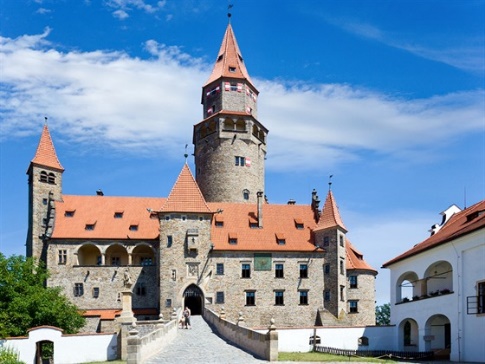 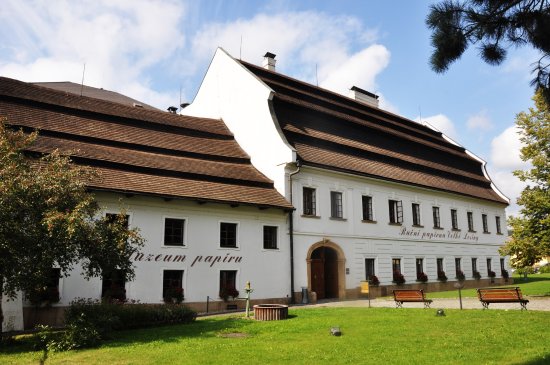 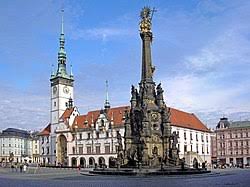 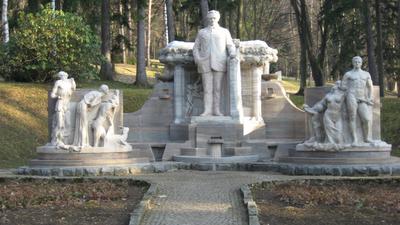 